ESTELLA MARINO(scheda pubblicata sul  sito di Carteinregola da scheda pubblicata su sito istituzionale del Comune di Roma durante Giunta Marino)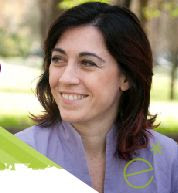 Estella Marino (Ambiente e Rifiuti)Politiche ambientali e del verde, rifiuti e risanamento ambientale, indirizzi delle iniziative per il contenimento dell’inquinamento acustico e per la tutela della qualità dell’aria e dell’acqua, tutela e benessere degli animali, servizi funebri e cimiteriali, definizione e verifica degli indirizzi gestionali alla Fondazione Bioparco e all’Ama.Estella Marino, Responsabile Ambiente e Sostenibilità del PD Roma (prima degli eletti PD con 9221 voti) (come tiene a precisare, non è parente del sindaco)[autobiografia dal suo sito] ingegnere, master in economia e gestione ambientale e dottorato in tecnica urbanistica, ho scelto di lavorare come tecnico negli enti locali e nella pubblica amministrazione occupandomi di ambiente, sostenibilità, governo del territorio, edilizia residenziale pubblica. Rappresentante degli studenti al liceo e all’università,  sempre a sinistra anche se mai in organizzazioni di partito, ho preso la mia prima tessera con la nascita del PD, perché volevo contribuire a renderlo strumento e luogo di cambiamento. Con iMille, Ivan Scalfarotto, Giovanni Bachelet e tanti altri abbiamo deciso di impegnarci, mettendoci la faccia e provando a contribuire alla trasformazione che il paese richiedeva e richiede.Al centro della mia attività politica  in questi anni i diritti civili, la parità di genere, la sostenibilità ambientale, i rifiuti, il governo del territorio. E l’impegno costante a difendere e promuovere le pratiche di una politica sana: rinnovamento, merito, competenze, trasparenza e legalità.Sito: http://estellamarino.it